Dzień dobry. Wykonajcie dziś kilka zadań. Dacie radę, wierzę w Was ;)edukacja polonistyczna, przyrodnicza    Przeczytajcie str. 78 i 79.  Znajdziecie w tym tekście ważne informacje dotyczące ssaków, ptaków płazów i owadów.  Jeśli macie taką możliwość czytajcie książki przyrodnicze, oglądajcie filmy o tej tematyce. Dzięki nim poszerzycie swoją wiedzę o zwierzętach.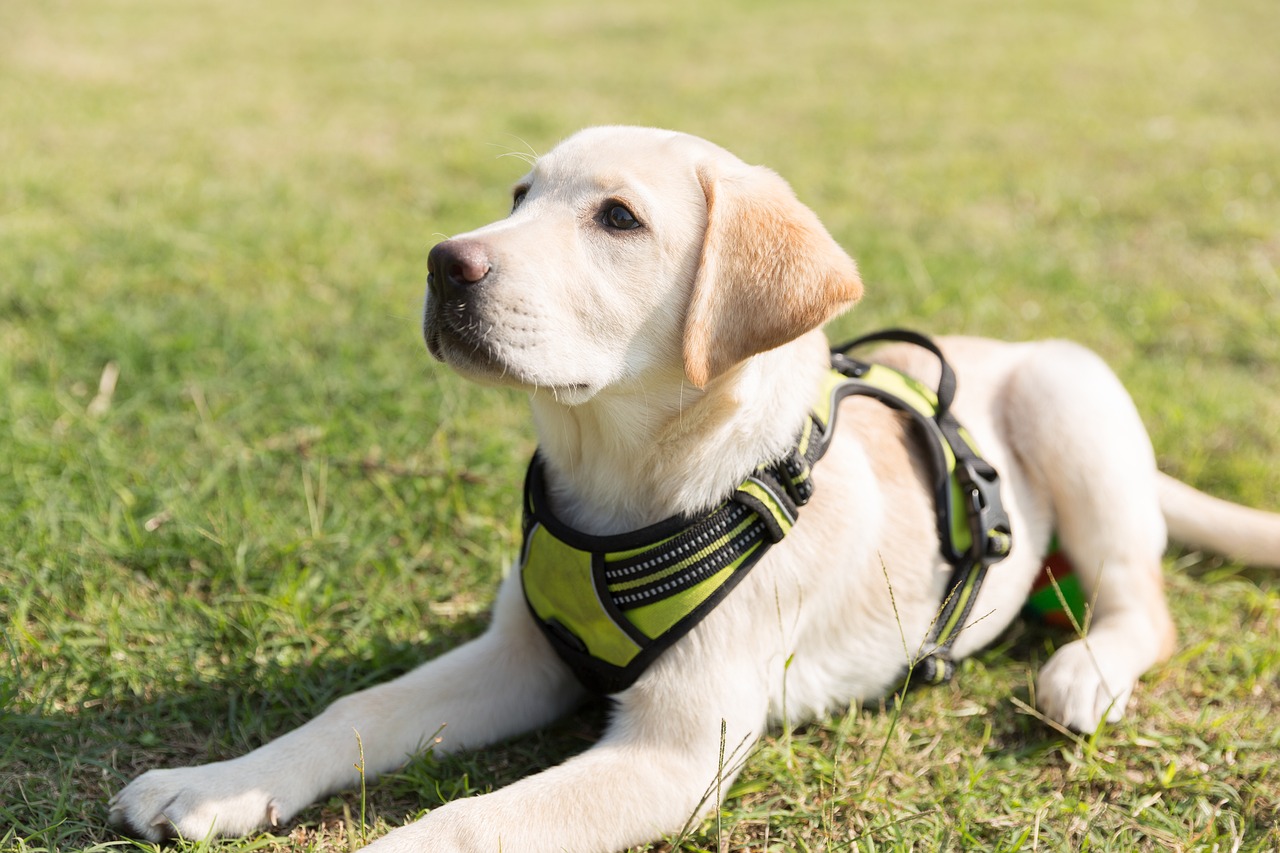 Rysunek  https://pedagogika-specjalna.edu.pl/oligofrenopedagogika/czy-pies-jest-zawsze-przyjacielem-czlowieka/ nie zmienionyPRZEDSTAWICIEL  SSAKÓW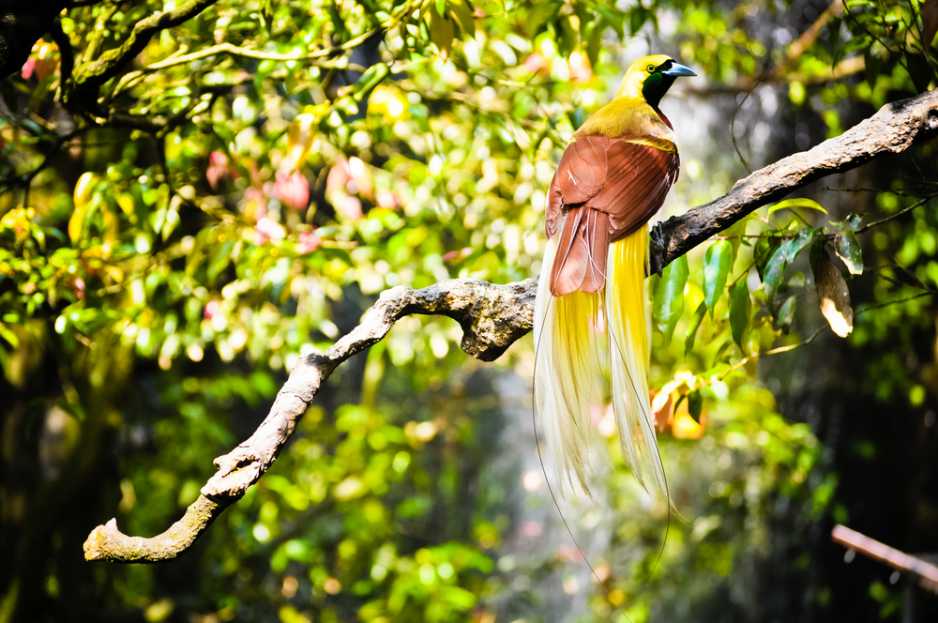 Rysunek   https://www.national-geographic.pl/przyroda/rajskie-ptaki nie zmieniony PRZEDSTAWICIEL PTAKÓW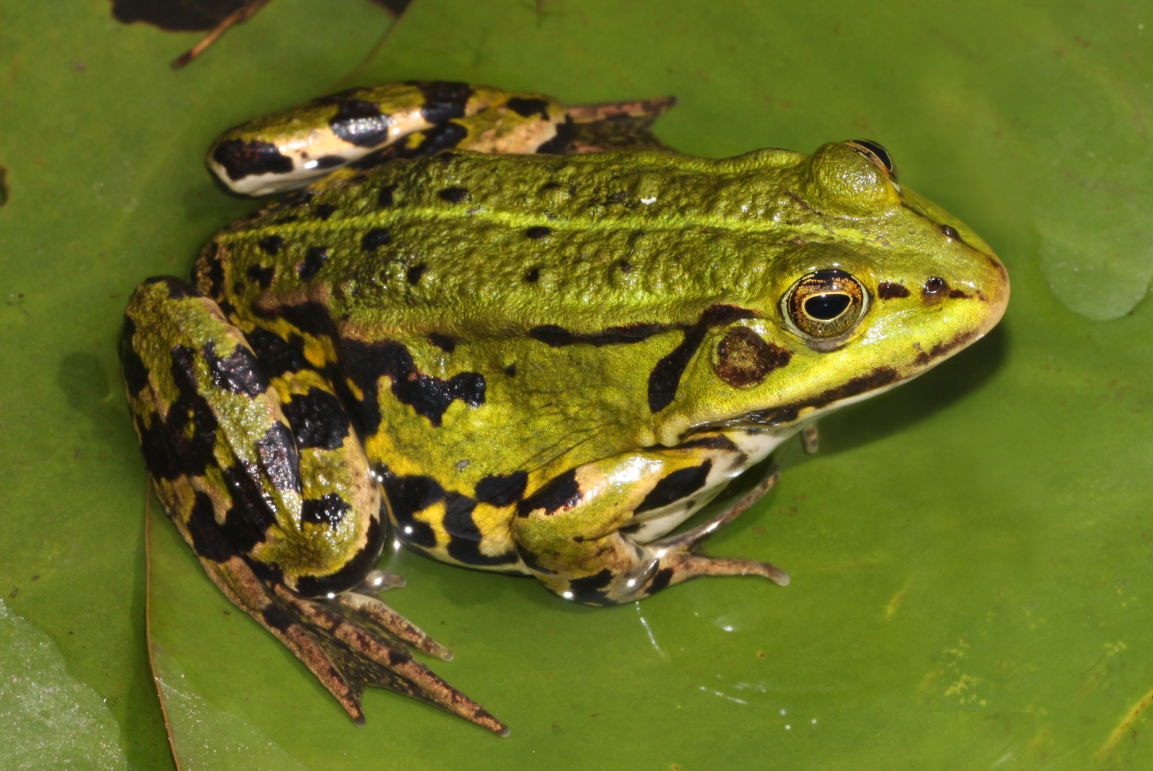 Rysunek  https://epodreczniki.pl/a/plazy---zwierzeta-wodno-ladowe/DbCyM1YnM  nie zmienionyPRZEDSTAWICIEL PŁAZÓW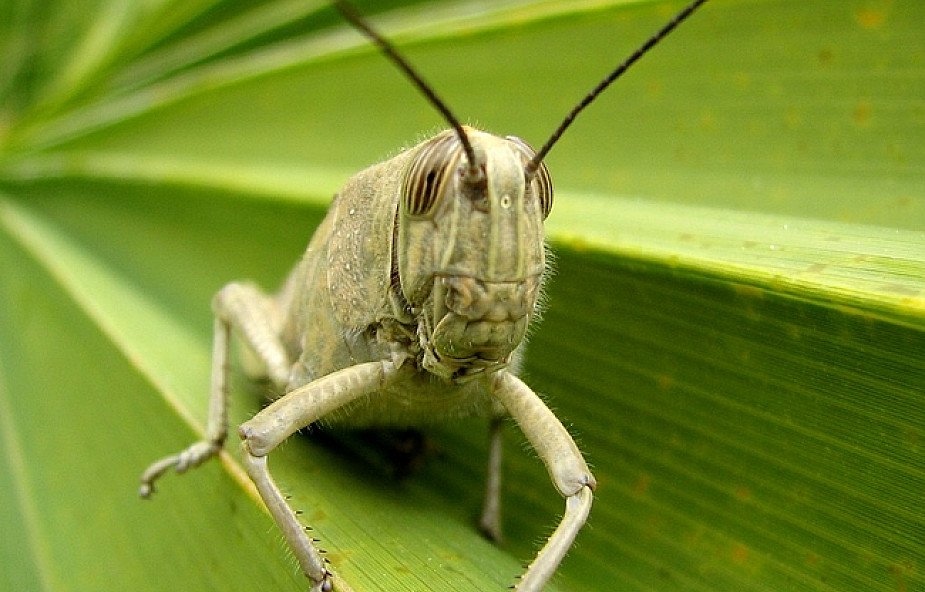 Rysunek   https://deon.pl/swiat/wiadomosci-ze-swiata/owady-zrodlem-bialka-w-przyszlosci,349746 nie zmieniony PRZEDSTAWICIEL OWADÓW  Wykonajcie ćw. str. 81 Posłuchajcie baśni H. Ch. Andersena „Pięć ziarenek grochu”  https://www.youtube.com/watch?v=IFDMYdfgcOU 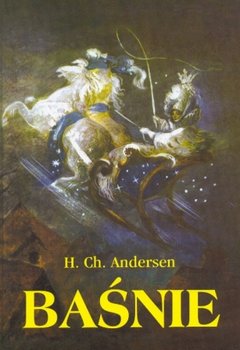 Rysunek  Rysunek  https://www.empik.com/basnie-andersen-hans-christian,p1082121593,ksiazka-p nie zmieniony Kim był H. Ch. Andersen? https://www.polskieradio.pl/39/156/Artykul/990288,Hans-Christian-Andersen-%e2%80%93-krol-bajek Czym jest baśń? https://encyklopedia.pwn.pl/haslo/basn;3874976.html Na podstawie baśni zastanówcie się jakie warunki potrzebne są do wzrostu rośliny. Napiszcie w zeszycie co jest potrzebne do wzrostu.Dodatkowe informacje na temat wzrostu roślin https://www.youtube.com/watch?v=JGNkJp3hqmA   Spróbujcie w domu posadzić kilka ziarenek (koper, sałatę, pietruszkę lub rzeżuchę). Chętnie zobaczę zdjęcia Waszych roślinek i je ocenie. edukacja matematyczna:    Wykonajcie ćw. str. 54 .  Wykonajcie w zeszycie: 100-40= 30+20= 90+10= 66-6= 77-7= 32-2=  https://pl.khanacademy.org/math/cc-2nd-grade-math/cc-2nd-add-subtract-100/cc-2nd-more-fewer-100/v/spots-on-a-die?modal=1  Pozdrawiam wychowawczyni Ewa Mazurkiewicz